от 21 ноября 2014 года								                 № 1232Об усилении мероприятий по предупреждению возникновения вспышечной заболеваемости вирусным гепатитом А  на территории  городского округа город Шахунья  Нижегородской области в период очередного циклического 
подъема заболеваемостиВ соответствии с Федеральным законом от 30 марта 1999 года № 52-ФЗ «О санитарно-эпидемиологическом благополучии населения», санитарными правилами  СП 3.1.2825-10 «Профилактика вирусного гепатита А», в целях обеспечения санитарно-эпидемиологического благополучия населения и активизации мер  по предупреждению возникновения вспышечной заболеваемости вирусным гепатитом А  на территории городского округа город Шахунья  Нижегородской области в период очередного циклического подъема заболеваемости администрация городского округа город Шахунья  п о с т а н о в л я е т:1. Утвердить прилагаемый  «Комплексный план  мероприятий по предупреждению возникновения вспышечной заболеваемости вирусным гепатитом А  на территории городского округа город Шахунья Нижегородской области в период очередного циклического подъема заболеваемости на 2014-2017 гг.» 2. Рекомендовать руководителям организаций  и предприятий  независимо от форм собственности, индивидуальным предпринимателям, гражданам, осуществляющим хозяйственную деятельность, обеспечить выполнение данного комплексного плана и требований санитарного законодательства (Санитарно-эпидемиологические правила  СП 3.1.2825-10  «Профилактика вирусного гепатита А», утвержденные постановлением Главного государственного санитарного врача Онищенко Г.Г. от 10.12.2010 года № 190), в части проведения комплекса профилактических  и противоэпидемических мероприятий по борьбе с источником инфекции.3. Опубликовать настоящее постановление в газете «Знамя труда» на официальном сайте администрации городского округа город Шахунья Нижегородской области в сети Интернет.4. Настоящее постановление вступает в силу со дня его официального опубликования.Глава администрации городскогоокруга город Шахунья								     В.И.Романюк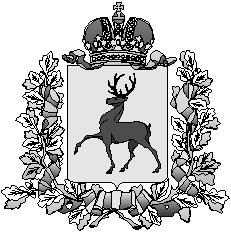 Администрация городского округа город ШахуньяНижегородской областиП О С Т А Н О В Л Е Н И Е